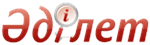 О внесении изменений в приказ Министра по чрезвычайным ситуациям Республики Казахстан от 9 июня 2014 года № 276 "Об утверждении Правил обучения работников организаций и населения мерам пожарной безопасности и требования к содержанию учебных программ по обучению мерам пожарной безопасности"Приказ Министра внутренних дел Республики Казахстан от 16 сентября 2015 года № 777. Зарегистрирован в Министерстве юстиции Республики Казахстан 27 октября 2015 года № 12198      В соответствии с подпунктом 44) пункта 1 статьи 12 Закона Республики Казахстан от 11 апреля 2014 года «О гражданской защите», ПРИКАЗЫВАЮ:
      1. Внести в приказ Министра по чрезвычайным ситуациям Республики Казахстан от 9 июня 2014 года № 276 «Об утверждении Правил обучения работников организаций и населения мерам пожарной безопасности и требования к содержанию учебных программ по обучению мерам пожарной безопасности» (зарегистрированный в Реестре государственной регистрации нормативных правовых актов за № 9510, опубликованный в информационно-правовой системе «Әділет» 16 июля 2014 года) следующее изменение:
      Правила обучения работников организаций и населения мерам пожарной безопасности и требования к содержанию учебных программ по обучению мерам пожарной безопасности, утвержденные вышеназванным приказом изложить в новой редакции, согласно приложению к настоящему приказу.
      2. Комитету по чрезвычайным ситуациям Министерства внутренних дел Республики Казахстан (Петров В.В.) в установленном законодательством порядке обеспечить:
      1) государственную регистрацию настоящего приказа в Министерстве юстиции Республики Казахстан;
      2) в течение десяти календарных дней после государственной регистрации настоящего приказа в Министерстве юстиции Республики Казахстан направление на официальное опубликование в периодических печатных изданиях и информационно-правовой системе «Әділет»;
      3) в течение десяти календарных дней после государственной регистрации настоящего приказа в Министерстве юстиции Республики Казахстан его направление в Республиканское государственное предприятие на праве хозяйственного ведения «База данных «Закон» для включения в Эталонный контрольный банк нормативных правовых актов Республики Казахстан;
      4) размещение настоящего приказа на интернет-ресурсе Министерства внутренних дел Республики Казахстан;
      5) в течение десяти рабочих дней после государственной регистрации настоящего приказа в Министерстве юстиции Республики Казахстан представление в Юридический департамент Министерства внутренних дел Республики Казахстан сведений об исполнении мероприятий, предусмотренных подпунктами 1), 2), 3) и 4) настоящего приказа.
      3. Контроль за исполнением настоящего приказа возложить на заместителя министра внутренних дел Республики Казахстан Божко В.К. и Комитет по чрезвычайным ситуациям Министерства внутренних дел Республики Казахстан (Петров В.В.).
      4. Настоящий приказ вводится в действие по истечении десяти календарных дней после дня его первого официального опубликования.      Министр внутренних дел 
       Республики Казахстан
      генерал-полковник полиции                  К. Касымов  Приложение       
 к приказу Министра    
 внутренних дел        
 Республики Казахстан    
16 сентября 2015 года № 777Утверждены        
 приказом Министра      
 по чрезвычайным ситуациям 
 Республики Казахстан   
 от 9 июня 2014 года № 276    Правила обучения работников организаций и населения мерам
пожарной безопасности и требования к содержанию учебных
программ по обучению мерам пожарной безопасности   1. Общие положения      1. Настоящие Правила обучения работников организаций и населения мерам пожарной безопасности и требования к содержанию учебных программ по обучению мерам пожарной безопасности (далее – Правила) разработаны в целях реализации Закона Республики Казахстан от 11 апреля 2014 года «О гражданской защите» и определяют порядок обучения работников организаций и населения мерам пожарной безопасности и требования к содержанию учебных программ по обучению мерам пожарной безопасности.   2. Порядок обучения работников организаций и требования к
содержанию учебных программ по обучению мерам пожарной
безопасности      2. Обучение работников в организациях осуществляется в виде противопожарного инструктажа и пожарно-технического минимума.
      3. Противопожарный инструктаж проводится в организациях с целью доведения до работников основных требований пожарной безопасности, изучения пожарной опасности технологических процессов производств и оборудования, средств противопожарной защиты, а также их действий в случае возникновения пожара.
      4. Противопожарный инструктаж и занятия по пожарной безопасности проводятся в помещении, оборудованном наглядными пособиями.
      5. Противопожарный инструктаж проводится руководителем организации или лицом ответственным за пожарную безопасность, по Типовой программе противопожарного инструктажа (далее - Программа), согласно приложению 1 к настоящим Правилам.
      При проведении противопожарного инструктажа учитывается специфика деятельности организации.
      6. Противопожарный инструктаж включает в себя ознакомление работников организаций с требованиями статьи 61 Закона Республики Казахстан «О Гражданской защите» (далее – Закон).
      7. По характеру и времени проведения, противопожарный инструктаж подразделяется на: вводный, первичный, повторный, внеплановый и целевой.
      8. Программы проведения вводного, первичного, повторного, внепланового и целевого противопожарных инструктажей, пожарно-технического минимума утверждается руководителем организации.
      9. О проведении вводного, первичного, повторного, внепланового, целевого противопожарных инструктажей и допуске к работе работника заносится запись в журнал учета проведения инструктажей по пожарной безопасности, по форме согласно приложению 2 к настоящим Правилам.
      10. Вводный противопожарный инструктаж проводится:
      1) со всеми, вновь принятыми работниками, независимо от их образования, стажа работы по профессии (должности);
       2) с временными и сезонными работниками; 
      3) с обучающимися и студентами, прибывшими на производственное обучение или практику.
      11. Вводный и первичный противопожарные инструктажи проводятся по программе с учетом требований статьи 61 Закона.
      12. Вводный противопожарный инструктаж заканчивается проверкой приобретенных работником навыков и знаний соблюдения противопожарного режима, установленного в организации, практической тренировкой действий при возникновении пожара и проверкой знаний средств пожаротушения и систем противопожарной защиты.
      13. Лица, не прошедшие вводный инструктаж, к исполнению служебных обязанностей не допускаются.
      14. Первичный противопожарный инструктаж осуществляется непосредственно на рабочем месте на производственных объектах, объектах хранения и торговли, а также объектах с массовым пребыванием людей.
      15. Первичный противопожарный инструктаж проводится:
      1) со всеми вновь принятыми работниками;
      2) переводимыми из одного подразделения в другое;
      3) с работниками, выполняющими новую для них работу, командированными, временными работниками, в случае перемещения;
      4) с сезонными работниками;
      5) со специалистами строительной отрасли, выполняющими строительно-монтажные работы на территории организации;
      6) с обучающимися и студентами, прибывшими на производственное обучение или практику.
      16. Первичный противопожарный инструктаж проводят с каждым работником индивидуально, с практическим показом и отработкой умений пользоваться первичными средствами пожаротушения, действий при возникновении пожара, правил эвакуации, оказание помощи пострадавшим, а также с группой лиц, обслуживающих однотипное оборудование и в пределах общего рабочего места.
      17. Повторный противопожарный инструктаж проводится в соответствии с графиком проведения занятий, утвержденным руководителем организации с периодичностью:
      1) на объектах образования, здравоохранения и социального обеспечения – не реже одного раза в полугодие;
      2) на производственных объектах, объектах хранения и торговли, объектах с массовым пребыванием людей – один раз в год;
      3) в общественных зданиях, не относящихся к объектам с массовым пребываниям людей – один раз в 2 года.
      18. Повторный противопожарный инструктаж проводится индивидуально или с группой работников, обслуживающих однотипное оборудование в пределах общего рабочего места.
      19. В ходе повторного противопожарного инструктажа проверяются знания нормативных правовых актов, регулирующих деятельность в сфере пожарной безопасности, умение пользоваться первичными средствами пожаротушения, знание путей эвакуации, систем оповещения о пожаре и мероприятия по эвакуации людей.
      20. Внеплановый противопожарный инструктаж проводится:
      1) при изменении технологического процесса производства, замене или модернизации оборудования, инструментов, исходного сырья, материалов;
      2) при нарушении работниками организации требований пожарной безопасности, которые могли привести или привели к пожару;
      3) для дополнительного изучения мер пожарной безопасности по предписанию (акта о результатах проверки) должностных лиц государственного контроля в области пожарной безопасности при выявлении ими недостаточных знаний у работников организаций, в ходе пожарно-технического обследования организации;
      4) при поступлении информационных материалов о пожарах, происшедших на аналогичных производствах, зданиях и сооружениях;
      5) при установлении фактов неудовлетворительного знания работниками организаций требований пожарной безопасности.
      21. Внеплановый противопожарный инструктаж проводится индивидуально или с группой работников, обслуживающих однотипное оборудование в пределах общего рабочего места. Содержание внепланового противопожарного инструктажа определяются в каждом конкретном случае в зависимости от причин и обстоятельств, вызвавших необходимость его проведения.
      22. Целевой противопожарный инструктаж проводится:
      1) при выполнении разовых работ, связанных с повышенной пожарной опасностью и другими огневыми работами (работой с применением открытого огня, с искрообразованием, нагреванием оборудования, инструмента, материалов до температуры, при которой может произойти воспламенение (самовоспламенение) газовоздушной, паровоздушной и пылевоздушной смесей, других горючих веществ (электро- и газосварка, бензорезка, работы с использованием паяльных ламп, факелов, горелок, варка битума и работы с выделением тепла и искр);
       2) при ликвидации последствий чрезвычайных ситуаций; 
       3) при производстве работ, на которые оформляется наряд-допуск, при производстве огневых работ во взрывоопасных производствах; 
       4) при проведении экскурсий в организациях и производствах; 
       5) при подготовке в организации мероприятий с массовым пребыванием людей. 
      23. Целевой противопожарный инструктаж на рабочем месте заканчивается проверкой приобретенных работником навыков и знаний соблюдения противопожарного режима, установленного в организации, практической тренировкой действий при возникновении пожара и проверкой знаний средств пожаротушения и систем противопожарной защиты.
      24. Работники, показавшие неудовлетворительные знания, вновь проходят инструктаж.
      25. Обучению пожарно-техническому минимуму в объеме знаний требований нормативных правовых актов, в области пожарной безопасности, в части противопожарного режима, пожарной опасности технологического процесса и производства организации, а также приемов и действий при возникновении пожара в организации, позволяющих выработать практические навыки по предупреждению пожара, спасению жизни, здоровья людей и имущества при пожаре, в обязательном порядке подлежат лица, приведенные в перечне работников подлежащих обязательному обучению пожарно-техническому минимуму согласно приложению 3 к настоящим Правилам.
      26. Обучение пожарно-техническому минимуму руководителей, специалистов и работников организаций, независимо от направления деятельности, проводится в течение месяца после приема на работу и с последующей периодичностью не реже одного раза в три года со дня последнего обучения, а руководителей, специалистов и работников организаций, связанных с взрывопожароопасным производством, один раз в год.
      27. Обучение пожарно-техническому минимуму проводится как с отрывом, так и без отрыва от производства.
       28. Обучение пожарно-техническому минимуму в учебных центрах, с отрывом от производства проходят: 
       1) руководители и лица, ответственные за пожарную безопасность; 
      2) работники производственных объектов и объектов хранения с категориями производства по взрывопожарной и пожарной опасности А, Б, В, объектов с массовым пребыванием людей;
      3) работники, выполняющие газоэлектросварочные, бензорезка, работы с использованием паяльных ламп, факелов, горелок, варка битума и работы с выделением тепла и искр.
      29. Обучение пожарно-техническому минимуму без отрыва от производства проходят:
      1) работники, осуществляющие пожароопасные работы (с клеями, мастиками, битумами, полимерными и другими горючими веществами и материалами, газосварочные работы, электросварочные работы, резка металла, паяльные работы и другие пожароопасные работы);
      2) работники сельскохозяйственных организаций;
      3) педагогические работники;
      4) электрики;
      5) работники, осуществляющие охрану организаций, за исключением охранников частных охранных организаций;
      6) работники автозаправочных станций.
      30. Обучение по программам пожарно-технического минимума, непосредственно в организации, проводится руководителем организации или лицом, ответственным за обеспечение пожарной безопасности, прошедший обучение в учебных центрах.
      31. Требования к содержанию учебных программ по обучению мерам пожарной безопасности включает в себя:
      1) учебные программы, количество часов обучения пожарно-техническому минимуму составляются для каждой категории обучаемых с учетом специфики профессиональной деятельности, особенностей исполнения обязанностей по должности и положений отраслевых документов согласно приложения 4 к настоящим Правилам;
       2) при формировании материалов для проведения обучения по пожарно-техническому минимуму для каждой категории обучаемых с учетом специфики профессиональной деятельности руководствоваться нормативно правовыми актами в области пожарной безопасности. 
      3) при проведении практических занятий применять при обучении пользование первичными средствами пожаротушения, отрабатывать действия при возникновении пожара, эвакуации и помощи пострадавшим.
       32. По окончании обучения пожарно-техническому минимуму квалификационной комиссией состоящей не менее чем из трех человек проводится проверка знаний требований пожарной безопасности, состав которой определяется руководителем организации или учебного центра. 
      33. В состав квалификационных комиссий, осуществляющих проверку знаний работников, прошедших обучение с отрывом от производства включается государственный инспектор по государственному контролю в области пожарной безопасности по согласованию с территориальным подразделением ведомства уполномоченного органа в сфере гражданской защиты.
      34. По окончании экзамена протокол заседания квалификационной комиссии по проверке знаний по пожарной безопасности в объеме пожарно-технического минимума, составленный по результатам тестирования и (либо) устного экзамена, подписывают члены квалификационной комиссии, по форме согласно приложению 5 к настоящим Правилам.
      35. Лицам, успешно сдавшим экзамены, выдается удостоверение по проверке знаний в области пожарной безопасности в объеме пожарно-технического минимума, подписанное руководителем учебного центра, по форме согласно приложению 6 к настоящим Правилам.
      36. Лицо, не сдавшее экзамен, сдают его повторно не позднее одного месяца со дня проведения квалификационного экзамена, по результатам которого лицо было признано не прошедшим экзамен. До повторной проверки работник к самостоятельной работе не допускается.   3. Порядок обучения населения мерам пожарной безопасности      37. Обучение населения мерам пожарной безопасности включает в себя:
      1) проведение занятий в учебное время в общеобразовательных учреждениях по соответствующим программам в рамках курса «Основы безопасности жизнедеятельности», а в средне-специальных и высших учебных заведениях по программе «Безопасность жизнедеятельности»;
      2) проведение лекций, бесед, просмотра учебных фильмов, тематических вечеров, экскурсий – на базах пожарно-технических центров, конкурсов, викторин на противопожарную тематику во внеурочное время в общеобразовательных учреждениях, в средне-специальных и высших учебных заведениях;
      3) противопожарный инструктаж перед началом занятий, связанных с обращением взрыво-, пожароопасных веществ и материалов, проведением в помещениях культурных и спортивных мероприятий с массовым скоплением людей;
      4) проведение сотрудниками государственной противопожарной службы бесед, лекций, просмотр учебных фильмов с населением;
      5) привлечение населения для участия в учениях и тренировках по месту жительства;
       6) размещение информации на официальных интернет ресурсах государственных органов, социальной рекламы в общественных местах, телевизионных и радиоканалах; 
      7) установление и трансляция в общественных местах, а также в местах массового скопления людей билбордов, баннеров, видео- и аудио выступлений.
       38. При проведении обучения населения учитывается изменение пожарной опасности в зависимости от времени года и погодных условий. 
      39. В осенне-зимний период обучение проводится по вопросам использования отопительных и нагревательных установок и электроприборов.
       40. Органы государственной противопожарной службы ежегодно перед началом отопительного сезона проводят в населенных пунктах, месячники по пожарной безопасности. 
      41. В весенний период с населением проводятся беседы и инструктажи о соблюдении мер пожарной безопасности при сжигании мусора, отходов и тары.
      42. В летний период проводятся инструктажи о требованиях пожарной безопасности в лесных и степных массивах.  Приложение 1            
 к Правилам обучения работников   
 организаций и населения мерам   
 пожарной безопасности и требования 
 к содержанию учебных программ   
по обучению мерам пожарной безопасности   Типовая программа противопожарного инструктажа        1. Общие сведения о специфике и особенностях организации (производства) по условиям пожаро- и взрывоопасности. 
      2. Обязанности работников и их ответственность за соблюдение требований пожарной безопасности.
      3. Ознакомление с противопожарным режимом в организации.
      4. Ознакомление с приказами по соблюдению противопожарного режима, инструкциями по пожарной безопасности.
       5. Общие меры по пожарной профилактике и тушению пожара: 
      для руководителей структурных подразделений, цехов, участков (сроки проверки и испытания гидрантов и внутренних пожарных кранов, зарядки огнетушителей, автоматических средств пожаротушения и сигнализации, ознакомление с программой первичного инструктажа персонала цеха или участка, обеспечение личной и коллективной безопасности и другие требований и правила пожарной безопасности);
      для работников (действия при загорании или пожаре, сообщение о пожаре в пожарную часть и непосредственному руководителю, приемы и средства тушения загорания или пожара, средства и меры личной и коллективной безопасности, знания и соблюдения установленного противопожарного режима на объекте).
       6. Ознакомление (по плану эвакуации) с местами расположения первичных средств пожаротушения, гидрантов, запасов воды и песка, эвакуационных путей и выходов. Обход соответствующих помещений и территорий. 
       7. Пожароопасные свойства применяемого сырья, материалов и изготавливаемой продукции. Пожароопасность технологического процесса. 
       8. Виды огнетушителей и их применение в зависимости от класса пожара (вида горючего вещества, особенностей оборудования). 
       9. Требования при тушении электроустановок и производственного оборудования. Поведение и действия инструктируемого при пожаре и сильном задымлении на путях эвакуации. 
       10. Способы сообщения о пожаре. Меры личной безопасности при возникновении пожара. Способы оказания доврачебной помощи пострадавшим. 
       11. Практическое занятие.   Приложение 2                
 к Правилам обучения работников     
 организаций и населения мерам      
 пожарной безопасности и требования   
 к содержанию учебных программ      
по обучению мерам пожарной безопасностиформа                                 (наименование организации)                         Журнал № ___
  учета проведения инструктажей по пожарной безопасностиДата начало ведения журнала «___» _____ 20__ г.Дата окончания ведения журнала «___» _____ 20__ г.                                                 (внутренняя сторона)      Примечание:
      журнал учета проведения инструктажей по пожарной безопасности
оформляется для всех видов инструктажей или по решению руководителя
организации отдельно для каждого вида инструктажа.  Приложение 3           
 к Правилам обучения работников   
 организаций и населения мерам   
пожарной безопасности и требования
 к содержанию учебных программ     
по обучению мерам пожарной безопасности   Перечень работников подлежащих обязательному
обучению пожарно-техническому минимуму        1. Руководители и лица, ответственные за пожарную безопасность. 
      2. Работники производственных объектов и объектов хранения с категориями производства по взрывопожарной и пожарной опасности А, Б, В, объектов с массовым пребыванием людей.
      3. Работники, выполняющие газоэлектросварочные, бензорезка, работы с использованием паяльных ламп, факелов, горелок, варка битума и работы с выделением тепла и искр.
       4. Работники, осуществляющие пожароопасные работы (с клеями, мастиками, битумами, полимерными и другими горючими веществами и материалами, газосварочные работы, электросварочные работы, резка металла, паяльные работы и другие пожароопасные работы). 
      5. Работники сельскохозяйственных организаций.
      6. Педагогические работники.
      7. Электрики.
      8. Работники, осуществляющие охрану организаций, за исключением охранников частных охранных организаций.
      9. Работники автозаправочных станций.  Приложение 4              
 к Правилам обучения работников    
 организаций и населения мерам    
 пожарной безопасности и требования  
 к содержанию учебных программ     
по обучению мерам пожарной безопасности     Учебные программы обучения пожарно-техническому минимумуТематический план и типовая учебная программа для руководителей
и лиц, ответственных за пожарную безопасность производственных
   объектов и объектов хранения с категориями производства по
           взрывопожарной и пожарной опасности      Тема 1. Законодательная база в области пожарной безопасности.
Основные положения      Изучение основных нормативных правовых актов в области пожарной ответственности за нарушение и (или) невыполнение правил и норм пожарной безопасности.       Тема 2. Общие понятия о горении и пожаровзрывоопасных свойствах веществ и материалов, пожарной опасности зданийОбщие сведения о горении. Показатели, характеризующие взрывопожароопасные свойства веществ и материалов. Категорирование и классификация помещений, зданий, сооружений и технологических процессов по пожаровзрывоопасности. Классификация строительных материалов по группам горючести. Понятие о пределе огнестойкости и пределе распространения огня. Понятие о степени огнестойкости зданий и сооружений. Способы огнезащиты конструкций.      Тема 3. Пожарная опасность в организации      Основные нормативные документы, регламентирующие пожарную опасность производства. Пожарная опасность систем отопления и вентиляции. Меры пожарной безопасности при устройстве систем отопления и вентиляции. 
       Причины возникновения пожаров от электрического тока и меры по их предупреждению. Классификация взрывоопасных и пожароопасных зон. Пожарная опасность прямого удара молнии и вторичных ее проявлений. Категории молниезащиты зданий и сооружений. Основные положения по устройству молниезащиты. Статическое электричество и его пожарная опасность. Меры профилактики.       Тема 4. Меры пожарной безопасности при проведении пожароопасных работ и хранении веществ и материалов      Виды огневых работ и их пожарная опасность. Постоянные и временные посты проведения огневых работ. Порядок допуска лиц к огневым работам и контроль за их проведением. Особенности пожарной опасности при проведении электрогазосварочных работ, а также других огневых работ во взрывопожароопасных помещениях.
       Пожароопасные свойства легковоспламеняющейся жидкости, горючей жидкости, горючего газа. Меры пожарной безопасности при хранении легковоспламеняющейся жидкости, горючей жидкости, горючего газа на общеобъектовых складах, открытых площадках, в цеховых раздаточных кладовых. Меры пожарной безопасности при применении легковоспламеняющейся жидкости, горючей жидкости, горючего газа на рабочих местах, при производстве окрасочных и других пожароопасных работ. Меры пожарной безопасности при транспортировке легковоспламеняющейся жидкости, горючей жидкости, горючего газа.       Тема 5. Требования пожарной безопасности к путям эвакуации      Пути эвакуации. Определение путей эвакуации и эвакуационных выходов. Требования пожарной безопасности к путям эвакуации. Мероприятия, исключающие задымление путей эвакуации. План эвакуации на случай пожара на эксплуатируемых объектах. Системы экстренного оповещения об эвакуации людей при пожарах. Организация учений по эвакуации людей.      Тема 6. Общие сведения о системах противопожарной защиты в организации      Первичные средства пожаротушения. Устройство, тактико-технические характеристики и правила эксплуатации огнетушителей.
      Наружное и внутреннее водоснабжение, назначение, устройство. Пожарные краны, размещение и контроль за ними. Правила пользования при пожаре.
      Назначение, область применения автоматических систем пожаротушения и сигнализации. Классификация, основные параметры станций пожарной сигнализации, пожарных извещателей. Правила монтажа и эксплуатации. Техническое обслуживание и контроль за работоспособностью систем. Принцип действия, устройство систем пожаротушения: водяного, пенного, газового и порошкового.
       Назначение, виды, основные элементы установок противодымной защиты. Требования норм и правил к системам противодымной защиты. Эксплуатация и проверка систем противодымной защиты.       Тема 7. Организационные основы обеспечения пожарной безопасности в организации      Пожарно-технические комиссии. Обучение работников мерам пожарной безопасности. Противопожарный инструктаж и пожарно-технический минимум. Инструкции о мерах пожарной безопасности. Порядок разработки противопожарных мероприятий. Практические занятия с работниками организации. Противопожарная пропаганда. Уголки пожарной безопасности. 
       Понятие термина «противопожарный режим». Противопожарный режим на территории объекта, в подвальных и чердачных помещениях, содержание помещений.       Тема 8. Действия работников при пожарах      Общий характер и особенности развития пожара. Порядок сообщения о пожаре. Организация тушения пожара до прибытия пожарных подразделений, огнеопасных и ценных веществ и материалов, эвакуация людей. Встреча пожарных подразделений. Меры по предотвращению распространения пожара. Действия после прибытия пожарных подразделений.       Тема 9. Практические занятия      Практическое ознакомление и работа с огнетушителем на модельном очаге пожара. Тренировка по пользованию пожарным краном. Практическое ознакомление с системами противопожарной защиты. Тренировки по эвакуации людей.       Зачет. Проверка знаний пожарно-технического минимума        Тематический план и типовая учебная программа
для работников, производственных объектов и объектов хранения с
категориями производства по взрывопожарной и пожарной опасности      Тема 1. Основные нормативные документы, регламентирующие требования пожарной безопасности при проведении пожароопасных работ      Изучение основных нормативных правовых актов в области пожарной безопасности. Объектовые инструкции, приказы, распоряжения руководителя организации при ведении огневых работ.       Тема 2. Общие понятия о горении и пожаровзрывоопасных свойствах веществ и материалов, пожарной опасности зданий      Общие сведения о горении. Показатели, характеризующие взрывопожароопасные свойства веществ и материалов. Категорирование и классификация помещений, зданий, сооружений и технологических процессов по пожаровзрывоопасности. Классификация строительных материалов по группам горючести. Понятие о пределе огнестойкости и пределе распространения огня. Понятие о степени огнестойкости зданий и сооружений. Способы огнезащиты конструкций.       Тема 3. Пожарная опасность в организации      Основные нормативные документы, регламентирующие пожарную опасность производства. Пожарная опасность систем отопления и вентиляции. Меры пожарной безопасности при устройстве систем отопления и вентиляции. 
       Причины возникновения пожаров от электрического тока и меры по их предупреждению. Классификация взрывоопасных и пожароопасных зон. Пожарная опасность прямого удара молнии и вторичных ее проявлений. Категории молниезащиты зданий и сооружений. Основные положения по устройству молниезащиты. Статическое электричество и его пожарная опасность. Меры профилактики.       Тема 4. Меры пожарной безопасности при проведении пожароопасных работ и хранении веществ и материалов      Виды огневых работ и их пожарная опасность. Постоянные и временные посты проведения огневых работ. Порядок допуска лиц к огневым работам и контроль за их проведением. Особенности пожарной опасности при проведении электрогазосварочных работ, а также других огневых работ во взрывопожароопасных помещениях. 
       Пожароопасные свойства легковоспламеняющейся жидкости, горючей жидкости, горючего газа. Меры пожарной безопасности при хранении легковоспламеняющейся жидкости, горючей жидкости, горючего газа на общеобъектовых складах, открытых площадках, в цеховых раздаточных кладовых. Меры пожарной безопасности при применении легковоспламеняющейся жидкости, горючей жидкости, горючего газа на рабочих местах, при производстве окрасочных и других пожароопасных работ. Меры пожарной безопасности при транспортировке легковоспламеняющейся жидкости, горючей жидкости, горючего газа.       Тема 5. Требования пожарной безопасности к путям эвакуации      Пути эвакуации. Определение путей эвакуации и эвакуационных выходов. Требования пожарной безопасности к путям эвакуации. Мероприятия, исключающие задымление путей эвакуации. План эвакуации на случай пожара на эксплуатируемых объектах. Системы экстренного оповещения об эвакуации людей при пожарах. Организация учений по эвакуации людей.      Тема 6. Противопожарное оборудование и инвентарь, порядок использования при пожарах      Виды и область применения противопожарного оборудования и инвентаря. Назначение и устройство. Первичные средства пожаротушения. Назначение, техническая характеристика, порядок работы и их месторасположение. Источники водоснабжения. Внутренние пожарные краны.       Тема 8. Действия работников при пожарах      Общий характер и особенности развития пожара. Порядок сообщения о пожаре. Организация тушения пожара до прибытия пожарных подразделений, огнеопасных и ценных веществ и материалов, эвакуация людей. Встреча пожарных подразделений. Меры по предотвращению распространения пожара. Действия после прибытия пожарных подразделений.       Тема 9. Практические занятия      Практическое ознакомление и работа с огнетушителем на модельном очаге пожара. Тренировка по пользованию пожарным краном. Практическое ознакомление с системами противопожарной защиты. Тренировки по эвакуации людей.       Зачет. Проверка знаний пожарно-технического минимумаТематический план и типовая учебная программа для работников,
     выполняющие газоэлектросварочные, бензорезка, работы       Тема 1. Основные нормативные документы, регламентирующие требования пожарной безопасности при проведении пожароопасных работ      Изучение основных нормативных правовых актов в области пожарной безопасности. Объектовые инструкции, приказы, распоряжения руководителя организации при ведении огневых работ.       Тема 2. Виды и порядок проведения пожароопасных работ. Пожарная опасность веществ и материалов      Газоэлектросварочные и паяльные работы, резка металлов, работа с клеями, мастиками, битумами, полимерами и другими горючими материалами. Порядок их проведения. Пожарная опасность работ и особенности их пожарной опасности.       Тема 3. Причины возникновения пожаров, меры предупреждения      Основные причины пожаров при производстве и ведении газоэлектросварочных работ: нарушение правил ведения работ, неисправность газоэлектросварочного оборудования, отсутствие контроля за местами ведения работ по их завершении. Меры по предупреждению пожаров в процессе подготовки, ведения, контроля за местами проведения огневых работ, а также по их окончании.       Тема 4. Особенности пожарной опасности при ведении огневых работ на взрывопожароопасных объектах и установках      Проведение огневых работ на установках, находящихся под давлением, при проведении работ на емкостях из-под легковоспламеняющейся жидкости, горючей жидкости, горючего газа без предварительной их подготовки. Порядок ведения огневых работ во взрывоопасных и взрывопожароопасных подразделениях.       Тема 5. Газосварочные и электросварочные работы      Пожарная опасность газов, применяемых при выполнении работ. Особенности обращения с баллонами для сжатых и сжиженных газов. Свойства карбида кальция при его транспортировании, правила хранения и применения. Ацетиленовые генераторы, основные требования к аппаратам. Места расположения ацетиленовых аппаратов и баллонов с газами, защита их от открытого огня и других тепловых источников. Порядок испытания и проверки газоподводящих шлангов. Электросварочные аппараты, основные требования к аппаратам. Техническое обслуживание, планово-предупредительный ремонт. Подключение сварочных аппаратов, соединение кабелей. Электроды, применяемые при сварке, требования к «держателям».      Тема 6. Противопожарное оборудование и инвентарь, порядок использования при пожарах      Виды и область применения противопожарного оборудования и инвентаря. Назначение и устройство. Первичные средства пожаротушения. Назначение, техническая характеристика, порядок работы и их месторасположение. Источники водоснабжения. Внутренние пожарные краны.      Тема 7. Действия при пожарах      Порядок сообщения о пожаре. Приемы тушения пожара до прибытия пожарных подразделений. Меры по предотвращению распространения пожара. Пути и порядок эвакуации, план эвакуации. Действия работников после прибытия пожарных подразделений (оказание помощи в прокладке рукавных линий, участие в эвакуации материальных ценностей и выполнение других работ по распоряжению руководителя пожаротушения). Пожарная безопасность в жилом секторе. Действия при пожаре в жилом секторе.       Тема 8. Практические занятия      Практическое ознакомление и работа с огнетушителем на модельном очаге пожара. Отработка действий при обнаружении задымления, загорания, пожара. Практическое занятие по эвакуации из организации.      Зачет. Проверка знаний пожарно-технического минимума      Тематический план и типовая учебная программа
    для работников осуществляющих пожароопасные работы      Тема 1. Основные нормативные документы, регламентирующие требования пожарной безопасности при проведении пожароопасных работ      Изучение основных нормативных правовых актов в области пожарной безопасности. Объектовые инструкции, приказы, распоряжения руководителя организации при ведении огневых работ.       Тема 2. Виды и порядок проведения пожароопасных работ. Пожарная опасность веществ и материалов      Газоэлектросварочные и паяльные работы, резка металлов, работа с клеями, мастиками, битумами, полимерами и другими горючими материалами. Порядок их проведения. Пожарная опасность работ и особенности их пожарной опасности.       Тема 3. Причины возникновения пожаров, меры предупреждения      Основные причины пожаров при производстве и ведении газоэлектросварочных работ: нарушение правил ведения работ, неисправность газоэлектросварочного оборудования, отсутствие контроля за местами ведения работ по их завершении. Меры по предупреждению пожаров в процессе подготовки, ведения, контроля за местами проведения огневых работ, а также по их окончании.      Тема 4. Особенности пожарной опасности при ведении огневых работ на взрывопожароопасных объектах и установках      Проведение огневых работ на установках, находящихся под давлением, при проведении работ на емкостях из-под легковоспламеняющейся жидкости, горючей жидкости, горючего газа без предварительной их подготовки. Порядок ведения огневых работ во взрывоопасных и взрывопожароопасных подразделениях.       Тема 5. Газосварочные и электросварочные работы      Пожарная опасность газов, применяемых при выполнении работ. Особенности обращения с баллонами для сжатых и сжиженных газов. Свойства карбида кальция при его транспортировании, правила хранения и применения. Ацетиленовые генераторы, основные требования к аппаратам. Места расположения ацетиленовых аппаратов и баллонов с газами, защита их от открытого огня и других тепловых источников. Порядок испытания и проверки газоподводящих шлангов. Электросварочные аппараты, основные требования к аппаратам. Техническое обслуживание, планово-предупредительный ремонт. Подключение сварочных аппаратов, соединение кабелей. Электроды, применяемые при сварке, требования к «держателям».       Тема 6. Противопожарное оборудование и инвентарь, порядок использования при пожарах      Виды и область применения противопожарного оборудования и инвентаря. Назначение и устройство. Первичные средства пожаротушения. Назначение, техническая характеристика, порядок работы и их месторасположение. Источники водоснабжения. Внутренние пожарные краны.      Тема 7. Действия при пожарах      Порядок сообщения о пожаре. Приемы тушения пожара до прибытия пожарных подразделений. Меры по предотвращению распространения пожара. Пути и порядок эвакуации, план эвакуации. Действия работников после прибытия пожарных подразделений (оказание помощи в прокладке рукавных линий, участие в эвакуации материальных ценностей и выполнение других работ по распоряжению руководителя пожаротушения). Пожарная безопасность в жилом секторе. Действия при пожаре в жилом секторе.      Тема 8. Практические занятия      Практическое ознакомление и работа с огнетушителем на модельном очаге пожара. Отработка действий при обнаружении задымления, загорания, пожара. Практическое занятие по эвакуации из организации.       Зачет. Проверка знаний пожарно-технического минимума     Тематический план и типовая учебная программа для
  руководителей и лиц, ответственных за пожарную безопасность
               сельскохозяйственных организаций      Тема 1. Введение. Основные нормативные документы, регламентирующие требования пожарной безопасности      Статистика пожаров на сельскохозяйственных объектах. Причины пожаров. Пожарная опасность сельскохозяйственных объектов. Обязанности и ответственность руководителей организаций, крестьянских хозяйств, отделений, мастерских, гаражей, баз, складов и других объектов за обеспечение пожарной безопасности. Общие требования к содержанию территорий, зданий, помещений, к монтажу и эксплуатации электрических сетей, электроустановок, систем отопления, вентиляции и теплопроизводящих установок. Изучение основных нормативных правовых актов в области пожарной безопасности. Инструкции по пожарной безопасности.      Тема 2. Организационные мероприятия по обеспечению пожарной безопасности на объектах сельскохозяйственного производства и в крестьянских хозяйствах      Основные задачи пожарной профилактики. Противопожарный режим, определение, цель и порядок его установления. Общие организационные пожарно-профилактические мероприятия на объектах сельскохозяйственного производства, в крестьянских хозяйствах и населенных пунктах.       Тема 3. Требования пожарной безопасности на объектах и территориях сельскохозяйственного назначения      Требования пожарной безопасности на животноводческих и птицеводческих фермах, в лабораториях, ремонтных мастерских, гаражах, местах хранения техники, деревообрабатывающих мастерских, на складах легковоспламеняющейся жидкости, горючей жидкости, горючего газа, материальных складах, зерноскладах, зерносушилках, складах грубых кормов, складах химических веществ, в местах хранения баллонов с газами. Меры пожарной безопасности при уборке зерновых культур, заготовке кормов. Специальные требования правил пожарной безопасности к огневым и ремонтно-монтажным работам. Особенности пожарной опасности жилых и административных зданий в сельской местности. Основные требования пожарной безопасности к содержанию территорий, зданий, административных помещений. Порядок организации производства огневых работ, обеспечение технического обслуживания и правильной эксплуатации инженерно-технических устройств, представляющих пожаровзрывоопасность.       Тема 4. Противопожарная защита на объектах сельского хозяйства      Первичные средства пожаротушения, их назначение, устройство, технические характеристики и правила пользования. Пожарное водоснабжение и его виды. Правила устройства пожарных водоемов. Обеспечение объектов сельского хозяйства связью, сигнализацией и средствами пожаротушения.       Тема 5. Методика проведения занятий по программе пожарно-технического минимума с работниками на объектах сельскохозяйственного производства и в крестьянских хозяйствах      Противопожарный инструктаж и пожарно-технический минимум. Содержание программы пожарно-технического минимума. Подготовка плана-конспекта, класса, учебных наглядных пособий и технических средств обучения. Методика проведения занятий по каждой теме программы.      Тема 6. Практические занятия      Пожарно-тактические учения руководителя организации (крестьянского хозяйства), жителей и работников сельской местности по ликвидации пожаров. Прокладка пожарных рукавов. Подача воды из водоисточника. Работа с огнетушителем. Вызов противопожарной службы.       Зачет. Проверка знаний пожарно-технического минимума   Тематический план и типовая учебная программа для работников
               сельскохозяйственных организаций       Тема 1. Введение. Основные нормативные документы, регламентирующие требования пожарной безопасности      Статистика пожаров на сельскохозяйственных объектах. Причины пожаров. Пожарная опасность сельскохозяйственных объектов. Обязанности и ответственность руководителей организаций, крестьянских хозяйств, отделений, мастерских, гаражей, баз, складов и других объектов за обеспечение пожарной безопасности. Общие требования к содержанию территорий, зданий, помещений, к монтажу и эксплуатации электрических сетей, электроустановок, систем отопления, вентиляции и теплопроизводящих установок. Изучение основных нормативных правовых актов в области пожарной безопасности. Инструкции по пожарной безопасности.       Тема 2. Организационные мероприятия по обеспечению пожарной безопасности на объектах сельскохозяйственного производства и в крестьянских хозяйствах      Основные задачи пожарной профилактики. Противопожарный режим, определение, цель и порядок его установления. Общие организационные пожарно-профилактические мероприятия на объектах сельскохозяйственного производства, в крестьянских хозяйствах и населенных пунктах.       Тема 3. Требования пожарной безопасности на объектах и территориях сельскохозяйственного назначения      Требования пожарной безопасности на животноводческих и птицеводческих фермах, в лабораториях, ремонтных мастерских, гаражах, местах хранения техники, деревообрабатывающих мастерских, на складах легковоспламеняющейся жидкости, горючей жидкости, горючего газа, материальных складах, зерноскладах, зерносушилках, складах грубых кормов, складах химических веществ, в местах хранения баллонов с газами. Меры пожарной безопасности при уборке зерновых культур, заготовке кормов. Специальные требования правил пожарной безопасности к огневым и ремонтно-монтажным работам. Особенности пожарной опасности жилых и административных зданий в сельской местности. Основные требования пожарной безопасности к содержанию территорий, зданий, административных помещений. Порядок организации производства огневых работ, обеспечение технического обслуживания и правильной эксплуатации инженерно-технических устройств, представляющих пожаровзрывоопасность.      Тема 4. Противопожарная защита на объектах сельского хозяйства      Первичные средства пожаротушения, их назначение, устройство, технические характеристики и правила пользования. Пожарное водоснабжение и его виды. Правила устройства пожарных водоемов. Обеспечение объектов сельского хозяйства связью, сигнализацией и средствами пожаротушения.       Тема 5. Методика проведения занятий по программе пожарно-технического минимума с работниками на объектах сельскохозяйственного производства и в крестьянских хозяйствах      Противопожарный инструктаж и пожарно-технический минимум. Содержание программы пожарно-технического минимума. Подготовка плана-конспекта, класса, учебных наглядных пособий и технических средств обучения. Методика проведения занятий по каждой теме программы.      Тема 6. Практические занятия      Пожарно-тактические учения руководителя организации (крестьянского хозяйства), жителей и работников сельской местности по ликвидации пожаров. Прокладка пожарных рукавов. Подача воды из водоисточника. Работа с огнетушителем. Вызов противопожарной службы.       Зачет. Проверка знаний пожарно-технического минимумаТематический план и типовая учебная программа для руководителей
    и лиц, ответственных за пожарную безопасность дошкольных,
     общеобразовательных, технического и профессионального
            образования, и высших учебных заведений      Тема 1. Основные нормативные документы, регламентирующие требования пожарной безопасности      Изучение основных нормативных правовых актов в области пожарной безопасности. Права, обязанности, ответственность руководителей организаций за соблюдение правил пожарной безопасности.      Тема 2. Меры пожарной безопасности в дошкольных учреждениях, общеобразовательных, технического и профессионального образования, и высших учебных заведений      Краткий анализ основных причин пожаров и загораний. Меры пожарной безопасности при эксплуатации электрических сетей, электрооборудования и электронагревательных приборов. Короткое замыкание, перегрузка, переходное сопротивление, искрение, их сущность, причины возникновения и способы предотвращения. Хранение и обращение с огнеопасными жидкостями. Основные факторы, определяющие пожарную опасность легковоспламеняющейся жидкости, горючей жидкости, горючего газа: температура вспышки, самовоспламенение и воспламенение. Понятие о взрыве. Требования к местам хранения легковоспламеняющейся жидкости, горючей жидкости, горючего газа. Противопожарный режим при приеме, выдаче и использовании огнеопасных жидкостей. Хранение и меры пожарной безопасности при пользовании химическими реактивами и щелочными металлами. Противопожарный режим в зданиях. Содержание эвакуационных путей. Расположение парт, столов и стульев в классах. Содержание входов, выходов, холлов, коридоров, лестничных клеток, а также чердаков, подвальных помещений, учебно-производственных мастерских, кабинетов химии и физики. Разработка планов эвакуации. Инструктаж обслуживающего персонала. Порядок размещения детей в зданиях повышенной этажности и многоэтажных домах, в период оздоровительного сезона. 
       Дежурные и сторожа в детских учреждениях, школах-интернатах. Их инструктаж. Обязанности по соблюдению пожарной безопасности и в случае возникновения пожара. Требования пожарной безопасности при устройстве новогодних елок, организации кинопросмотров, вечеров и спектаклей. Правила установки и крепления елок. Требования к помещениям с массовым пребыванием людей. 
       Ответственность за проведение массовых мероприятий, назначение и обязанности дежурных.       Тема 3. Требования пожарной безопасности к путям эвакуации      Пути эвакуации. Определение путей эвакуации и эвакуационных выходов. Требования пожарной безопасности к путям эвакуации. Мероприятия, исключающие задымление путей эвакуации. План эвакуации на случай пожара на эксплуатируемых объектах. Системы экстренного оповещения об эвакуации людей при пожарах.       Тема 4. Средства тушения пожаров. Правила их применения. Действия при пожарах и вызов пожарной охраны      Назначение огнетушителей. Понятие об устройстве и принципе действия углекислотных, порошковых и аэрозольных огнетушителей. Правила эксплуатации и пользования ими при тушении пожаров.
       Назначение первичных средств для тушения пожара (песок, различные покрывала, ведра и бочки с водой, пожарный инвентарь) и внутренних пожарных кранов. Правила их эксплуатации. 
       Действия обслуживающего персонала при пожарах. Организация и порядок эвакуации людей и имущества из помещений при пожарах.       Тема 5. Практические занятия      Тренировка проведения эвакуации. Работа с огнетушителем.      Зачет. Проверка знаний пожарно-технического минимума  Тематический план и типовая учебная программа для педагогов
      дошкольных, общеобразовательных, технического и
    профессионального образования, и высших учебных заведений      Тема 1. Основные нормативные документы, регламентирующие требования пожарной безопасности      Изучение основных нормативных правовых актов в области пожарной безопасности. Права, обязанности, ответственность руководителей организаций за соблюдение правил пожарной безопасности.      Тема 2. Меры пожарной безопасности в дошкольных учреждениях, и общеобразовательных, технического и профессионального образования и высших учебных заведений      Краткий анализ основных причин пожаров и загораний. Меры пожарной безопасности при эксплуатации электрических сетей, электрооборудования и электронагревательных приборов. Короткое замыкание, перегрузка, переходное сопротивление, искрение, их сущность, причины возникновения и способы предотвращения. Хранение и обращение с огнеопасными жидкостями. Основные факторы, определяющие пожарную опасность легковоспламеняющейся жидкости, горючей жидкости, горючего газа: температура вспышки, самовоспламенение и воспламенение. Понятие о взрыве. Требования к местам хранения легковоспламеняющейся жидкости, горючей жидкости, горючего газа. Противопожарный режим при приеме, выдаче и использовании огнеопасных жидкостей. Хранение и меры пожарной безопасности при пользовании химическими реактивами и щелочными металлами. Противопожарный режим в зданиях. Содержание эвакуационных путей. Расположение парт, столов и стульев в классах. Содержание входов, выходов, холлов, коридоров, лестничных клеток, а также чердаков, подвальных помещений, учебно-производственных мастерских, кабинетов химии и физики. Разработка планов эвакуации. Инструктаж обслуживающего персонала. Порядок размещения детей в зданиях повышенной этажности и многоэтажных домах, в период оздоровительного сезона.
       Дежурные и сторожа в детских учреждениях, школах-интернатах. Их инструктаж. Обязанности по соблюдению пожарной безопасности и в случае возникновения пожара. Требования пожарной безопасности при устройстве новогодних елок, организации кинопросмотров, вечеров и спектаклей. Правила установки и крепления елок. Требования к помещениям с массовым пребыванием людей. 
       Ответственность за проведение массовых мероприятий, назначение и обязанности дежурных.       Тема 3. Средства тушения пожаров. Правила их применения. Действия при пожарах и вызов пожарной охраны      Назначение огнетушителей. Понятие об устройстве и принципе действия углекислотных, порошковых и аэрозольных огнетушителей. Правила эксплуатации и пользования ими при тушении пожаров. 
       Назначение первичных средств для тушения пожара (песок, различные покрывала, ведра и бочки с водой, пожарный инвентарь) и внутренних пожарных кранов. Правила их эксплуатации. 
       Действия обслуживающего персонала при пожарах. Организация и порядок эвакуации людей и имущества из помещений при пожарах.       Тема 4. Практические занятия      Тренировка проведения эвакуации. Работа с огнетушителем.       Зачет. Проверка знаний пожарно-технического минимума       Тематический план и типовая учебная программа
     для руководителей и лиц, ответственных за пожарную
безопасность, работников, осуществляющих охрану организаций      Тема 1. Требования пожарной безопасности к зданиям и помещениям      Правила пожарной безопасности в Республике Казахстан. Инструкции по пожарной безопасности. Объемно-планировочные и конструктивные решения зданий. Противопожарный режим. План эвакуации. Пути эвакуации и эвакуационные выходы.       Тема 2. Средства пожаротушения, противопожарный инвентарь      Первичные средства пожаротушения. Классификация огнетушителей, область применения, назначение, правила применения, местонахождение. Назначение и устройство внутреннего противопожарного водопровода, пожарных кранов, их местонахождение. Автоматические установки пожарной сигнализации и пожаротушения; схема размещения в организации. Действия при срабатывании автоматических установок пожарной сигнализации и пожаротушения. Виды пожарного оборудования и инвентаря, назначение, устройство и месторасположение.       Тема 3. Действия при пожарах      Общий характер и особенности развития пожара. Порядок сообщения о пожаре. Действия до прибытия пожарных подразделений. Меры по предотвращению распространения пожара. Встреча пожарных подразделений и действия после их прибытия.       Тема 4. Практические занятия      Практическое ознакомление и работа с огнетушителем на модельном очаге пожара. Тренировка по пользованию пожарным краном.      Зачет. Проверка знаний пожарно-технического минимума    Тематический план и типовая учебная программа для лиц,
ответственных за пожарную безопасность на вновь строящихся и
                реконструируемых объектах      Тема 1. Основные нормативные документы, регламентирующие требования пожарной безопасности      Изучение основных нормативных правовых актов в области пожарной безопасности. Права, обязанности и ответственность руководителей за обеспечение пожарной безопасности на объектах.       Тема 2. Организационные мероприятия по обеспечению пожарной безопасности на вновь строящихся и реконструируемых объектах      Краткий анализ характерных пожаров на объектах строительства. Основные задачи пожарной профилактики. Задачи лиц, ответственных за пожарную безопасность. Основные организационные мероприятия по установлению и поддержанию противопожарного режима на вновь строящихся и реконструируемых объектах, строительных площадках и в подсобных хозяйствах. 
       Ответственность за пожарную безопасность отдельных участков строительства, корпусов, цехов, складов, мастерских. Обучение работников мерам пожарной безопасности на производстве и в быту. Создание и организация работы пожарно-технических комиссий. Краткие сведения о их задачах и практической деятельности. Организация учений по эвакуации с объекта.       Тема 3. Меры пожарной безопасности на вновь строящихся и реконструируемых объектах      Анализ пожаров и загораний от наиболее распространенных причин на объектах строительства в районе, области. Меры пожарной безопасности при эксплуатации электрических сетей, электрооборудования, электронагревательных и электроосветительных приборов. Сущность и причины возникновения электрических перегрузок, коротких замыканий, больших переходных сопротивлений. Пожарная опасность ламп накаливания. Меры защиты электроустановок от коротких замыканий и перегрузок. Автоматические и плавкие предохранители. Меры пожарной безопасности при эксплуатации отопительных и нагревательных приборов, вентиляционных установок. Меры пожарной безопасности при проведении огневых работ, применении открытого огня. Особенности пожарной безопасности на новостройках и реконструируемых объектах. Содержание строительных площадок (порядок хранения лесоматериалов, отходов древесины, устройство временных служебных, бытовых, складских и других помещений). Меры пожарной безопасности в бытовых помещениях, сушилках спецодежды и при эксплуатации печек-времянок, электроустановок, теплогенераторов для сушки помещений. Требования к строительным лесам и опалубкам. Содержание территорий, дорог, подъездов к зданиям, сооружениям, водоисточникам, пожарным гидрантам и доступ к средствам пожаротушения при эксплуатации печей, каминов, котлов на твердом, жидком и газообразном топливе, а также обращении с легковоспламеняющейся жидкостью. Требования правил пожарной безопасности к путям эвакуации.       Тема 4. Первичные средства пожаротушения. Действия работников при пожарах      Назначение, устройство и принцип действия огнетушителей. Правила их эксплуатации и пользования ими для тушения загорания или пожара. Назначение, устройство, оснащение внутренних пожарных кранов; правила их эксплуатации. Пожарные щиты и их оснащение. Правила применения пожарного инвентаря и подсобных средств для тушения пожара. Нормы обеспечения новостроек и реконструируемых зданий средствами пожаротушения. Действия работников при возникновении пожара: вызов пожарной помощи, тушение имеющимися средствами, встреча и сопровождение прибывшего пожарного подразделения к месту пожара. Организация и порядок эвакуации людей и имущества из горящих помещений.       Тема 5. Практические занятия      Работа с огнетушителем.       Зачет. Проверка знаний пожарно-технического минимума    Тематический план и типовая учебная программа для
  руководителей и лиц ответственных за пожарную безопасность
           объектов с массовым пребыванием людей      Тема 1. Основные нормативные документы, регламентирующие требования пожарной безопасности      Изучение основных нормативных правовых актов в области пожарной безопасности. Права, обязанности, ответственность должностных лиц за обеспечение пожарной безопасности.       Тема 2. Организация мероприятий по обеспечению пожарной безопасности в организациях бытового обслуживания, торговли и общественного питания, лечебных, театрально-зрелищных и культурно-просветительных учреждениях, в зданиях и помещениях с массовым пребыванием людей, на базах и складах      Краткий анализ пожаров и загораний в организациях торговли и общественного питания, на базах и складах. Основные организационные мероприятия по установлению и поддержанию строгого противопожарного режима и осуществлению мер пожарной безопасности в производственных, административных, складских и вспомогательных помещениях. Обязанности и ответственность должностных лиц за противопожарное состояние подведомственных им объектов (участков). Создание и организация работы пожарно-технической комиссии. Обучение работников мерам пожарной безопасности на производстве и в быту. Разработка плана эвакуации людей и материальных ценностей, плана действий обслуживающего персонала при пожарах и инструкции о мерах пожарной безопасности на объекте (участке).      Тема 3. Требования правил пожарной безопасности при эксплуатации зданий, сооружений организаций бытового обслуживания, торговли и общественного питания, лечебных, театрально-зрелищных и культурно-просветительных учреждениях, в зданиях и помещениях с массовым пребыванием людей, баз и складов      Общие требования правил пожарной безопасности: содержание территории, зданий, помещений, систем отопления, вентиляции, дымоудаления, сигнализации и пожаротушения. Пожарная опасность электроустановок. Противопожарный режим при производстве ремонтных и огневых работ.
       Меры пожарной безопасности в организациях торговли продовольственными товарами, на продовольственных складах и базах. Краткая пожарная характеристика огнеопасных продовольственных товаров: растительных, животных и синтетических масел и жиров, спиртоводочных изделий, сена, соломы, спичек и других горючих материалов. Меры пожарной безопасности при хранении и торговле. Меры пожарной безопасности при эксплуатации холодильных установок и механизмов с электродвигателями. 
       Меры пожарной безопасности на базах, складах, в магазинах и других организациях торговли промышленными товарами. Краткая характеристика и меры пожарной безопасности при хранении и продаже легковоспламеняющейся жидкости, горючей жидкости, горючего газа. Пожарная опасность половой мастики, товаров бытовой химии, парфюмерных изделий, пороха, пистонов и других легковоспламеняющихся жидкостей, горючих жидкостей. Противопожарный режим в торговых залах и подсобных помещениях, на складах и базах. 
       Меры пожарной безопасности в организациях общественного питания. Меры пожарной безопасности в обеденных залах, цехах, на складах, в кладовых, бытовых и подсобных помещениях. Противопожарные мероприятия при эксплуатации варочных печей, кипятильников, холодильных установок, кухонных плит и оборудования. Меры пожарной безопасности при проведении массовых мероприятий. Требования правил пожарной безопасности к содержанию территории, зданий, гаражей, хозяйственных построек и к путям эвакуации. Меры пожарной безопасности при эксплуатации отопительных и нагревательных приборов, электроустановок, радио и телевизоров, а также при хранении и обращении с легковоспламеняющейся жидкостью, горючей жидкостью, горючего газа. Средства обнаружения, оповещения и тушения пожаров. 
       Основные факторы, определяющие пожарную опасность легковоспламеняющейся жидкости, горючей жидкости. Понятие о взрыве. Требования к местам хранения легковоспламеняющейся жидкости, горючей жидкости, горючего газа. Противопожарный режим при приеме, выдаче и использовании огнеопасных жидкостей, при проведении огневых работ. Противопожарный режим в зданиях. Разработка планов эвакуации. Содержание эвакуационных путей, пользование лифтами во время пожара. Особенно распространения огня в зданиях повышенной этажности. Незадымляемые лестничные клетки.       Тема 4. Первичные средства пожаротушения, действия при пожарах      Назначение, устройство и правила пользования огнетушителями. Нормы обеспечения организаций, баз и складов первичными средствами пожаротушения. Автоматические системы: извещения о пожаре, дымоудаления и тушения пожара. Устройство и правила пользования внутренними пожарными кранами. Действия работников при возникновении пожара (загорания) имеющимися первичными средствами пожаротушения. Встреча и сопровождение пожарных подразделений. Организация и порядок эвакуации людей и имущества.       Тема 5 Практические занятия      Организация эвакуации персонала. Работа с огнетушителем.       Зачет. Проверка знаний пожарно-технического минимума         Тематический план и типовая учебная программа для
  руководителей и лиц ответственных за пожарную безопасность
            кооперативов собственников квартир      Тема 1. Основные нормативные документы, регламентирующие требования пожарной безопасности      Изучение основных нормативных правовых актов в области пожарной безопасности. Права, обязанности, ответственность должностных лиц за обеспечение пожарной безопасности.       Тема 2. Организационные противопожарные мероприятия в жилом доме      Краткий обзор пожаров в общественных зданиях. Примеры наиболее характерных пожаров в жилом секторе. Их анализ, причины. Обязанности руководителей учреждений по осуществлению мер пожарной безопасности. Основные организационные мероприятия по установлению противопожарного режима.       Тема 3. Первичные средства пожаротушения, автоматические установки пожарной сигнализации и пожаротушения. Действия при пожарах и вызов противопожарной службы      Первичные средства тушения пожаров, их использование при загорании. Автоматические установки пожарной сигнализации и пожаротушения. Назначение, устройство, принцип действия и применение углекислотных, порошковых и аэрозольных огнетушителей. Назначение, устройство, оснащение и правила эксплуатации внутренних пожарных кранов. Использование первичных средств и пожарного инвентаря для тушения пожара. Действия людей при пожарах. Вызов, встреча и сопровождение пожарных подразделений к месту пожара. Порядок проведения эвакуации из зданий повышенной этажности. Действия в случае значительного задымления. Действия по предотвращению паники. Оказание первой помощи пострадавшим при пожаре.       Тема 4. Практические занятия      Организация учений по эвакуации персонала. Работа с огнетушителем.      Зачет. Проверка знаний пожарно-технического минимума  Приложение 5             
 к Правилам обучения работников     
 организаций и населения мерам      
 пожарной безопасности и требования 
 к содержанию учебных программ   
по обучению мерам пожарной безопасности                        Протокол № ___
           заседания квалификационной комиссии 
     по проверке знаний по пожарной безопасности в объеме 
               пожарно-технического минимума
           ____________________________________________
                 (полное наименование организации)      В соответствии с приказом (распоряжением) _____________________
от «___» _____ 20__ г. № ___ квалификационная комиссия в составе:
      председатель __________________________________________________
                (фамилия, имя, отчество (при его наличии), должность)
      члены:
      1. ____________________________________________________________
             (фамилия, имя, отчество (при его наличии), должность)
      «___» _____ 20__ г. приняла экзамен по пожарной безопасности в
объеме пожарно-технического минимума и установила следующие
результаты:Председатель комиссии _______________________________________________
                       (фамилия, имя, отчество (при его наличии)
Члены комиссии:       _______________________________________________
                       (фамилия, имя, отчество (при его наличии)
М.П. «___» _____ 20__ г.  Приложение 6           
 к правилам обучения работников   
 организаций и населения мерам   
пожарной безопасности и требования
 к содержанию учебных программ  
по обучению мерам пожарной безопасностиформа                                    Удостоверение
     по проверке знаний в области пожарной безопасности 
           в объеме пожарно-технического минимума                                 (внутренний разворот, левая сторона)              _______________________________________
                 (полное наименование организации)                        Удостоверение
                по пожарно-техническому минимуму № ___         (внутренний разворот, правая сторона и последующие страницы)                Сведения о проверках знанийВ том, что он (она) сдал (сдала) экзамены на знание _________________
Основание: Протокол № _______ от ___________________________ 20___ г.
Действительно до __________________________________________ 20_____г.
Руководитель ________________________________________________________
(учебного центра) (фамилия, имя, отчество (при его наличии)
М.П.© 2012. РГП на ПХВ Республиканский центр правовой информации Министерства юстиции Республики Казахстан№ п/пДата проведения инструктажаФамилия, имя, отчество (при его наличии) инструктируемогоДолжность (профессия) инструктируемогоВид инструктажаФамилия, имя, отчество (при его наличии) инструктирующегоДолжность инструктирующегоПодпись инструктируемогоПодпись инструктирующего123456789№ п/пНаименование темыКоличество часов1 Законодательная база в области пожарной безопасности. Основные положения.2 2 Общие понятия о горении и пожаровзрывоопасных свойствах веществ и материалов, пожарной опасности зданий. 2 3 Пожарная опасность в организации. 4 4 Меры пожарной безопасности при проведении пожароопасных работ, хранении веществ и материалов. Основная нормативная документация. 4 5 Требования пожарной безопасности к путям эвакуации. 2 6 Общие сведения о системах противопожарной защиты в организации. 2 7 Организационные основы обеспечения пожарной безопасности в организации. 38 Действия работников при пожарах. 2 9 Практические занятия. 3Общее количество часовОбщее количество часов24№ п/пНаименование темыКоличество часов1 Основные нормативные документы, регламентирующие требования пожарной безопасности при проведении пожароопасных работ 1 2 Общие понятия о горении и пожаровзрывоопасных свойствах веществ и материалов, пожарной опасности зданий. 1 3 Пожарная опасность в организации. 14 Меры пожарной безопасности при проведении пожароопасных работ, хранении веществ и материалов. 25 Требования пожарной безопасности к путям эвакуации. 17 Противопожарное оборудование и инвентарь, порядок использования при пожаре18 Действия работников при пожарах. 2 9 Практические занятия. 3Общее количество часовОбщее количество часов12№ п/пНаименование темыКоличество часов1 Основные нормативные документы, регламентирующие требования пожарной безопасности при проведении пожароопасных работ 1 2 Виды и порядок проведения пожароопасных работ. Пожарная опасность веществ и материалов 1 3 Причины возникновения пожаров, меры предупреждения 1 4 Особенности пожарной опасности при ведении огневых работ на взрывопожароопасных объектах и установках 2 5 Газосварочные и электросварочные работы 1 6 Противопожарное оборудование и инвентарь, порядок использования при пожаре 1 7 Действия при пожарах 1 8Практические занятия 2 Общее количество часовОбщее количество часов10№ п/пНаименование темыКоличество часов1 Основные нормативные документы, регламентирующие требования пожарной безопасности при проведении пожароопасных работ 1 2 Виды и порядок проведения пожароопасных работ. Пожарная опасность веществ и материалов 1 3 Причины возникновения пожаров, меры предупреждения 14 Особенности пожарной опасности при ведении огневых работ на взрывопожароопасных объектах и установках 2 5 Газосварочные и электросварочные работы 1 6 Противопожарное оборудование и инвентарь, порядок использования при пожаре 1 7 Действия при пожарах 1 8Практические занятия 2 Общее количество часовОбщее количество часов10№ п/пНаименование темыКоличество часов1 Введение. Основные нормативные документы, регламентирующие требования пожарной безопасности 1 2 Организационные мероприятия по обеспечению пожарной безопасности на объектах сельскохозяйственного производства и в крестьянских хозяйствах 2 3 Требования пожарной безопасности на объектах и территориях сельскохозяйственного назначения 34 Противопожарная защита на объектах сельского хозяйства35 Методика проведения занятий по программе пожарно-технического минимума с работниками на объектах сельскохозяйственного производства и в крестьянских хозяйствах 2 6 Практические занятия 3Общее количество часовОбщее количество часов14№ п/пНаименование темыКоличество часов1 Введение. Основные нормативные документы, регламентирующие требования пожарной безопасности 1 2 Организационные мероприятия по обеспечению пожарной безопасности на объектах сельскохозяйственного производства и в крестьянских хозяйствах 1 3 Требования пожарной безопасности на объектах и территориях сельскохозяйственного назначения 24 Противопожарная защита на объектах сельского хозяйства25 Методика проведения занятий по программе пожарно-технического минимума с работниками на объектах сельскохозяйственного производства и в крестьянских хозяйствах 1 6 Практические занятия 2Общее количество часовОбщее количество часов9№ п/пНаименование темыКоличество часов1Основные нормативные документы, регламентирующие требования пожарной безопасности 1 2Меры пожарной безопасности в дошкольных учреждениях, общеобразовательных, технического и профессионального образования, и высших учебных заведений2 3Требования пожарной безопасности к путям эвакуации.14Средства тушения пожаров и правила их применения для тушения пожаров, действия при пожарах и вызов пожарной охраны 1 5Практические занятия 3 Общее количество часовОбщее количество часов8№ п/пНаименование темыКоличество часов1Основные нормативные документы, регламентирующие требования пожарной безопасности 1 2Меры пожарной безопасности в дошкольных учреждениях, общеобразовательных, технического и профессионального образования и высших учебных заведений1 3Средства тушения пожаров и правила их применения для тушения пожаров, действия при пожарах и вызов пожарной охраны 1 4Практические занятия 2Общее количество часовОбщее количество часов5№ п/пНаименование темыКоличество часов1 Требования пожарной безопасности к зданиям и помещениям 2 2 Технические средства пожаротушения, противопожарный инвентарь 1 3 Действия при пожарах 1 4 Практические занятия 3Общее количество часовОбщее количество часов7№ п/пНаименование темыКоличество часов1 Основные нормативные документы, регламентирующие требования пожарной безопасности 1 2 Организационные мероприятия по обеспечению пожарной безопасности на вновь строящихся и реконструируемых объектах 2 3 Меры пожарной безопасности на вновь строящихся и реконструируемых объектах 4 4 Первичные средства пожаротушения. Действия работников при пожарах 2 5 Практические занятия 1 Общее количество часовОбщее количество часов10№ п/пНаименование темыКоличество часов1 Основные нормативные документы, регламентирующие требования пожарной безопасности 1 2 Организация мероприятий по обеспечению пожарной безопасности в организациях бытового обслуживания, торговли и общественного питания, лечебных, театрально-зрелищных и культурно-просветительных учреждениях, в зданиях и помещениях с массовым пребыванием людей, на базах и складах 4 3 Требования правил пожарной безопасности при эксплуатации зданий, сооружений организаций бытового обслуживания, торговли и общественного питания, лечебных, театрально-зрелищных и культурно-просветительных учреждениях, в зданиях и помещениях с массовым пребыванием людей, баз и складов 4 4 Первичные средства пожаротушения, действия при пожарах2 5Практические занятия 3 Общее количество часовОбщее количество часов14№ п/пНаименование темыКоличество часов1 Основные нормативные документы, регламентирующие требования пожарной безопасности 1 2 Организационные противопожарные мероприятия в жилом доме 2 3Первичные средства тушения пожаров. Действия работников, квартиросъемщиков и членов их семей при возникновении пожара 3 4Практические занятия 3 Общее количества часовОбщее количества часов9№ п/пФамилия, имя, отчество (при его наличии) обучающегоДолжностьОрганизация (цех, участок) Причина обучения Отметка о проверке знаний (прошел, не прошел)Подпись1234567Выдано ____________________________________________
(фамилия, имя, отчество (при его наличии)
Должность _________________________________________
Место работы ______________________________________